Reading Comprehension and Fluency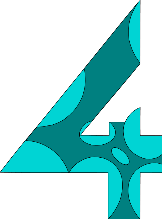 	I can read text at 75-100 WPM at instructional level K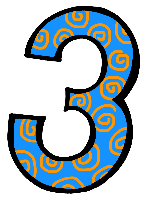                                                                                                               Lit. 10, Inform 10, Foundational 4I can read a text at 75-100 WPM at instructional level J.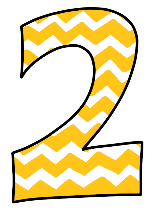       I can read text at instructional level H-I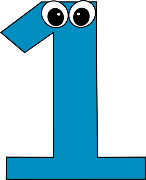 I can read text at instructional level A-G